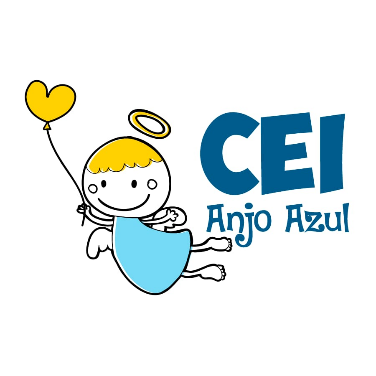 CENTRO DE EDUCAÇÃO INFANTIL ANJO AZULRua 31 de Março/nº 1508Lacerdópolis – SCCEP: 89660 000 Fone: (49) 3552 0279Coordenadora: Marizane Dall’OrsolettaE mail: ceianjoazullacerdopolis@gmail.com                     Blog: www.ceianjoazul.blogspot.comPROFESSORA: TAILA COLLETPROFESSORA AUXILIAR: ANA LÚCIA CARBOLIN DRESCHTURMA: BERÇÁRIO II15 HORAS PLATAFORMA/GRUPO WHATSAPPALGUMAS SUGESTÕES DE EXPERIÊNCIAS:SEGUNDA-FEIRA (05/10/2020) À SEXTA-FEIRA (09/10/2020).Essa semana a nossa proposta de experiências será com a nossa sacola, com o nome de JARDIM DOS TESOUROS: MATERIAIS QUE ENCONTRAMOS NELA:Capsulas de café Capas de TNTBarbantes TNT’sTintas (verde e laranja)Papel pardoCanudinhos Copinhos Sementes de girassolCopinhos de iogurte Livrinho Fita amarela com pretaPalito de churrascoSUGESTÕES DE EXPERIÊNCIAS: Cabana no quintal (utilizando TNT, a fita amarela com preta que está enrolada no palito de churrasco e barbante).Livros (contar a história para a criança e em seguida com o papel pardo e as tintas, deixar com que ela use sua criatividade para representar a história).Telefone sem fio (com os potinhos de iogurte e barbante construir junto com a criança um telefone sem fio).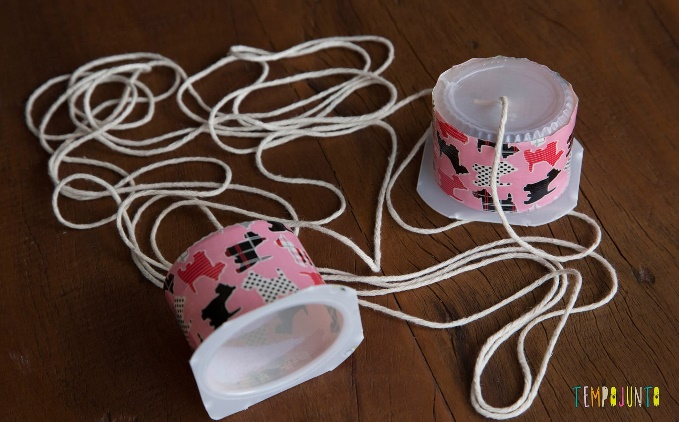 Plantar as sementes de girassol no copinho.Colar ou pulseira de canudinhos.PEDIMOS QUE NOS MANDEM FOTO DE PELO MENOS UMA EXPERIÊNCIA REALIZADA NA SEMANA, GRATAS!QUALQUER DÚVIDA ESTAMOS A DISPOSIÇÃO VIA WHATSAPP!DESEJAMOS A TODOS UMA MARAVILHOSA SEMANA! BEIJINHOS PROF TAILA E PROF ANA.